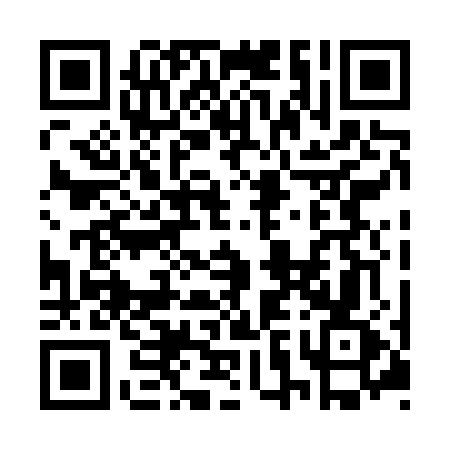 Prayer times for Fernandes Tourinho, BrazilMon 1 Apr 2024 - Tue 30 Apr 2024High Latitude Method: NonePrayer Calculation Method: Muslim World LeagueAsar Calculation Method: ShafiPrayer times provided by https://www.salahtimes.comDateDayFajrSunriseDhuhrAsrMaghribIsha1Mon4:425:5511:523:145:486:572Tue4:425:5511:523:145:486:563Wed4:435:5611:513:145:476:554Thu4:435:5611:513:135:466:545Fri4:435:5611:513:135:456:546Sat4:435:5611:503:125:446:537Sun4:445:5711:503:125:436:528Mon4:445:5711:503:115:436:519Tue4:445:5711:503:115:426:5110Wed4:445:5711:493:105:416:5011Thu4:445:5811:493:105:406:4912Fri4:455:5811:493:105:396:4813Sat4:455:5811:493:095:396:4814Sun4:455:5811:483:095:386:4715Mon4:455:5911:483:085:376:4616Tue4:455:5911:483:085:366:4617Wed4:465:5911:483:075:366:4518Thu4:465:5911:473:075:356:4419Fri4:466:0011:473:065:346:4420Sat4:466:0011:473:065:346:4321Sun4:466:0011:473:065:336:4322Mon4:476:0111:473:055:326:4223Tue4:476:0111:463:055:326:4124Wed4:476:0111:463:045:316:4125Thu4:476:0111:463:045:306:4026Fri4:486:0211:463:035:306:4027Sat4:486:0211:463:035:296:3928Sun4:486:0211:463:035:286:3929Mon4:486:0311:453:025:286:3830Tue4:486:0311:453:025:276:38